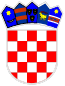 REPUBLIKA HRVATSKABJELOVARSKO BILOGORSKA ŽUPANIJAGRAD ČAZMAKLASA: 032-02/21-01/01URBROJ: 2110-01-04/1-21-2Čazma, 18.03.2021.POZIV ZA PODNOŠENJE PONUDAU POSTUPKU NABAVEIzrada video materijala za edukacije za MIC i Priprema VR sadržajaEvidencijski broj nabaveJN11-2021- NČČazma, 18.03.2021.SADRŽAJ1.	Podatci o naručitelju:	12.	Osoba ili služba zadužena za kontakt:	13.	Popis gospodarskih subjekata s kojima je naručitelj u sukobu interesa u smislu članka 76. Zakona o javnoj nabavi:	14.	Komunikacija s gospodarskim subjektima	15.	Financiranje projekta:	16.	Broj nabave:	17.	Procijenjena vrijednost nabave:	18.	Način realizacije nabave:	29.	Opis predmeta nabave:	210.	Količina ili opseg predmeta nabave:	211.	Mjesto izvršenja usluga:	212.	Datum, vrijeme i mjesto dostave ponuda:	313.	Rok izvršenja usluge:	3Rok i način plaćanja:	314.	Rok valjanosti ponude:	360 dana od dana isteka roka za dostavu ponuda.	315.	Obvezni razlozi isključenja:	316.	Sposobnost za obavljanje profesionalne djelatnosti:	317.	Način izrade ponude:	418.	Način  dostave ponude:	419.	Kriterij za odabir ponude:	420.	Jezik ponude	421.	Jamstva:	422.	Primjena propisa:	523.	Objava rezultata provedenog postupka jednostavne nabave:	5PRILOG I.a - PONUDBENI LIST ZAJEDNICE GOSPODARSKIH SUBJEKATA	7PRILOG I.b - PODUGOVARATELJI	9PRILOG II. - TROŠKOVNIK	10Temeljem Odluke o početku provođenja postupka jednostavne nabave te Pravilnika o provođenju postupaka jednostavne nabave robe, radova i usluga grada Čazme, KLASA:406-01/17-01/2 URBROJ: 2110-01-02/17-1, od 20. travnja 2017. te Izmjenama i dopunama pravilnika o provođenju postupka jednostavne nabave roba, radova i usluga Grada Čazme KLASA:406-01/17-01/2 URBROJ: 2110-01-02/18-2 od 02. siječnja 2018., objavljenih na internetskim stranicama Grada Čazme (www.cazma.hr), molimo sve zainteresirane gospodarske subjekte da nam dostave svoje ponude sukladno sljedećim podatcima:OPĆI PODATCIPodatci o naručitelju:Naziv:		GRAD ČAZMASjedište:	Trg Čazmanskog kaptola 13, ČazmaOIB:		81963437417Telefon:	043/771-052Telefaks:	-URL:		http://www.cazma.hrOsoba ili služba zadužena za kontakt:Kontakt: 	Ivana GusićTelefon:	043 771 052Telefaks:	-e-mail: 	grad.cazma@bj.t-com.cazmaPopis gospodarskih subjekata s kojima je naručitelj u sukobu interesa u smislu članka 76. Zakona o javnoj nabavi:Temeljem članka 80. stavka 2. točke 2. ZJN 2016. objavljujemo da je Grad Čazma u sukobu interesa sa slijedećim gospodarskim subjektima u smislu članaka 76. i 77. ZJN 2016. :OPG Kristina Pirak, Sv. Vid, Grabovnica, 43240 Čazma, OIB 82874017649Komunikacija s gospodarskim subjektima:Gospodarski subjekti mogu zahtijevati dodatne informacije, objašnjenja ili izmjene u vezi s pozivom za podnošenje ponuda  tijekom roka za dostavu ponuda.Ukoliko tijekom postupka nabave dođe do bilo kakve izmjene i/ili dopune iste će biti objavljene na isti način kao i poziv za podnošenje ponuda.Financiranje projekta:Projekt se sufinancira sredstvima Europske unije, Republike Hrvatske te vlastitim sredstvimaPODATCI O POSTUPKU I PREDMETU NABAVEBroj nabave: JN11-2021-NČProcijenjena vrijednost nabave:119.450,00    kuna bez PDV-a.Način realizacije nabave:Po provedenom postupku nabave sklopit će se Ugovor.Opis predmeta nabave:CPV oznaka – 79961000-8 Fotografske uslugePredmet nabave obuhvaća izradu foto i  video materijala za potrebe provedbe edukacija i promocija projekta Čazma Natura. I.	Edukativno dokumentarni film „Čazma Natura“ u trajanju od 15 minuta na hrvatskom i engleskom jeziku za interpretaciju područja Nature 2000 i Regionalnog parka Moslavačka gora koji će se prikazivati u Konferencijskoj sali. II.	Edukativno-prezentacijski materijal na info monitoru i info kiosku u interpretacijskoj Sali na temu: I.	Biološka raznolikost, II.	Geološka raznolikostIII.	Povijest Čazme, IV.	Etnologija i gastronomijaV.	Turizam i sport u ČazmiPripremljen materijal će u obliku multimedije služiti za edukaciju i interpretaciju širokoj publici, odnosno posjetiteljima i domaćem stanovništvu, a sadržavati će informacije o biljnom i životinjskom svijetu područja Nature 2000 u Čazmi, Regionalnom parku Moslavačka gora, geološkoj raznolikosti Pleterac, povijest Čazme i lokalni običaji, etnologija i gastronomija, te informacije o turističkoj ponudi i sportu u Čazmi. III. Izrada profesionalnih fotografija visoke rezolucije svih lokacija projekta Čazma Natura potrebne su za pripremu svih edukativnih materijala – izrada edukativnih i interpretacijskih ploča, tiskanih promotivnih materijala, izrada prezentacija za održavanje edukacija, izrada web stranica te za plasman u medije. IV. Izrada VR sadržaja:Izrada 360 videa sa svim atrakcijama koji će korisnicima biti dostupan na interaktivnom monitoru, računalu, te uz korištenje VR naočala moći će se virtualno upoznati sa svim atrakcijama koje će se razviti projektom. Izrada  sadržaja na način da predstavlja produkciju interaktivne virtualne šetnje kroz područje Grada Čazme, područja Nature 2000 i Regionalnog parke Moslavačka gora,  te uključuje sve lokalitete prezentirane projektom Čazma Natura. Virtualni sadržaj u obliku virtualne šetnje područjem korisniku videa pruža mogućnost da upozna dio ponude Grada Čazme na drugačiji način. Sadržaj se izrađuje od panoramskih zračnih fotografija visoke kvalitete svakog pojedinog elementa. Finalni proizvod virtualne šetnje je samostalna web stranica kojoj je moguće pristupiti sa bilo kojeg uređaja koji ima pristup internetu. Količina ili opseg predmeta nabave:Sukladno troškovniku (prilog II. ovoga Poziva).Mjesto izvršenja usluga:ČazmaROKOVIDatum, vrijeme i mjesto dostave ponuda:Ponude moraju biti dostavljene do 26.03.2021.godine do 12:00 sati. Bez obzira na način dostave.Sve ponude koje Naručitelj zaprimi nakon isteka roka za dostavu ponuda neće se razmatrati te će se Ponuditelju vratiti neotvorene.Rok izvršenja usluge:Krajnji rok za izvršenje usluge je 31.12.2021.Rok i način plaćanja:30 dana od dana zaprimanja računa, na IBAN izvršitelja.Sukladno Zakonu o elektroničkom izdavanju računa u javnoj nabavi naručitelji su obvezni zaprimati i obrađivati te izvršiti plaćanje elektroničkih računa i pratećih isprava izdanih sukladno europskoj normi.Rok valjanosti ponude:60 dana od dana isteka roka za dostavu ponuda.RAZLOG ISKLJUČENJAObvezni razlozi isključenja:Naručitelj će isključiti iz postupka nabave gospodarskog subjekta ako nije ispunio obvezu plaćanja dospjelih poreznih obveza i obveza za mirovinsko i zdravstveno osiguranje, osim ako mu prema posebnom zakonu plaćanje tih obveza nije dopušteno ili je odobrena odgoda plaćanja (primjerice u postupku predstečajne nagodbe).Gospodarski subjekt dužan je u ponudi dostaviti potvrdu Porezne uprave o stanju duga, ne stariju od dana objave ovoga Poziva ili jednakovrijedni dokument nadležnog tijela države sjedišta gospodarskog subjekta.KRITERIJI ZA ODABIR GOSPODARSKOG SUBJEKTA 
(UVJETI SPOSOBNOSTI)Sposobnost za obavljanje profesionalne djelatnosti:Gospodarski subjekt mora dokazati svoj upis u sudski, obrtni, strukovni ili drugi odgovarajući registar u državi njegova poslovna nastana.Kao dokaz gospodarski subjekt dostavlja presliku izvatka iz sudskog, obrtnog, strukovnog ili drugog odgovarajućeg registra koji se vodi u državi članici njegova poslovnog nastana. Traženi dokument  može se dostaviti u neovjerenoj preslici ili ispisana verzija sa internet stranica sudskog, obrtnog, strukovnog ili drugog registra. PODATCI O PONUDINačin izrade ponude:Kako bi ponuda bila prihvatljiva potrebno je dostaviti:Prilog I. Ponudbeni list - ispunjen i potpisanPrilog II. Troškovnik - ispunjen i potpisanDokaz da ne postoji razlog isključenja sukladno točki 15. ovoga PozivaDokaze sposobnost sukladno točki 16. ovoga Poziva.Način  dostave ponude:Ponude se u zatvorenoj omotnici dostavljaju na adresu naručitelja:Grad Čazma, Trg Čazmanskog kaptola 13, ČazmaPonude se predaju neposredno ili preporučenom poštanskom pošiljkom na adresu naručitelja najkasnije do 26.03.2021.. do 12:00 sati, u zatvorenoj omotnici na kojoj mora biti naznačeno:- na prednjoj strani:   GRAD ČAZMATRG ČAZMANSKOG KAPTOLA 1343240 ČAZMA Broj nabave: JN11-2021-NČPredmet nabave :Izrada video materijala za edukacije za MIC i Priprema VR sadržaja ››NE OTVARAJ‹‹- na poleđini:                                             NAZIV I ADRESA PONUDITELJAKriterij za odabir ponude:Najniža cijena sa PDV-om.Jezik ponudePonuda se podnosi na hrvatskom jeziku.OSTALE ODREDBEJamstva:Jamstvo za uredno ispunjenje ugovora:Izvršitelj je dužan nakon primitka potpisanog Ugovora, a najkasnije u roku od 15 (petnaest) dana, naručitelju predati jamstvo za uredno ispunjenje ugovora u vrijednosti 10% (deset posto) ugovorenog iznosa bez poreza na dodanu vrijednost, u obliku zadužnice ili bjanko zadužnice koja mora biti potvrđena kod javnog bilježnika i popunjena u skladu s Pravilnikom o obliku i sadržaju bjanko zadužnice (NN br. 115/12 i 82/17) i Pravilnikom o obliku i sadržaju zadužnice (NN br. 115/12 i 82/17), bez uvećanja, sa zakonskim zateznim kamatama po stopi određenoj sukladno odredbi članka 29., stavka 2. Zakona o obveznim odnosima (NN br 35/05,41/08,125/11, 78/15 I 29/18).Izvršitelj može umjesto jamstva za uredno ispunjenje Ugovora dati novčani polog u traženom iznosu. Novčani polog uplaćuje se na IBAN Grad Čazma HR2024020061806300009 model:68,  poziv na broj: 9016-OIB uplatitelja.U slučaju zajednice gospodarskih subjekata, naručitelj će prihvatiti jamstvo za uredno ispunjenje ugovora koje glasi na bilo kojega člana zajednice gospodarskih subjekata (garanta). Jamstvo za uredno ispunjenje ugovora naplatit će se u slučaju povrede ugovornih obveza.Neiskorišteno jamstvo naručitelj će vratiti izvršitelju nakon urednog izvršenja usluge.Primjena propisa:Na ovaj postupak nabave ne primjenjuje se Zakon o javnoj nabavi obzirom da se radi onabavi usluge procijenjene vrijednosti do 200.000,00 kuna.Na postupak se primjenjuje Pravilnik o provođenju postupaka jednostavne nabave robe, radova i usluga grada Čazme, KLASA:406-01/17-01/2 URBROJ: 2110-01-02/17-1, od 20. travnja 2017. te Izmjene i dopune pravilnika o provođenju postupka jednostavne nabave roba, radova i usluga Grada Čazme KLASA:406-01/17-01/2 URBROJ: 2110-01-02/18-2 od 02. siječnja 2018., objavljena na internetskim stranicama Grada Čazme.Naručitelj zadržava pravo poništiti ovaj postupak nabave, odnosno ne odabrati niti jednu ponudu u bilo kojoj fazi postupka nabave.Objava rezultata provedenog postupka jednostavne nabave:Odluka o odabiru/poništenju zajedno sa Zapisnik o pregledu, ocjeni i odabiru ponuda/poništenju postupka dostavlja se istodobnom  objavom na internetskim stranicama Grada Čazme www.cazma.hr najkasnije u roku od 30 dana od dana isteka roka za dostavu ponude, pri čemu se dostava smatra obavljenom istekom dana objave.PROČELNICA:Andrea Prugovečki Klepac,prof.PRILOG I. - PONUDBENI LISTBroj ponude: _______________				Rok valjanosti ponude: ____________ ( min 60 šezdeset) dana od isteka roka za dostavu ponuda.Broj dijelova ponude: ____Datum: __________________                  M.P._____________________________________     (potpis ovlaštene osobe ponuditelja)PRILOG I.a - PONUDBENI LIST ZAJEDNICE GOSPODARSKIH SUBJEKATA(Popunjava se samo u slučaju zajednice gospodarskih subjekata)Rok valjanosti ponude: ___________ (min 60 šezdeset) dana od isteka roka za dostavu ponuda.Broj dijelova ponude: ____Tiskano ime, prezime, funkcija i potpis članova zajednice gospodarskih subjekata:                               1.član____________________________  potpis:        _______________________2.član:___________________________   potpis        _______________________Mjesto i datum:______________________PRILOG I.b - PODUGOVARATELJI(Popunjava se samo u slučaju davanja dijela ugovora o javnoj nabavi u podugovor jednom ili više podugovaratelja)PRILOG II. - TROŠKOVNIKTroškovnik se nalazi u prilogu Poziva za podnošenje ponuda kao Excel file.- navesti koji dio ugovora namjerava dati u podugovor (predmet ili količina, vrijednost ili postotni udio).NARUČITELJ je obvezan neposredno plaćati podugovaratelju za dio ugovora koji je isti izvršio.IZVRŠITELJ mora svom računu priložiti račun svojih podugovaratelja koje je prethodno potvrdio.Sudjelovanje podugovaratelja ne utječe na odgovornost IZVRŠITELJA za izvršenje ovoga Ugovora.NAZIV I SJEDIŠTE NARUČITELJAGRAD ČAZMATrg Čazmanskog kaptola 13, ČazmaPREDMET NABAVEIzrada video materijala za edukacije za MIC i Priprema VR sadržajaPODATCI O PONUDITELJUPODATCI O PONUDITELJUNaziv i sjedište ponuditelja Adresa ponuditeljaOIB Ili nacionalni identifikacijski broj prema zemlji sjedišta gospodarskog subjekta, ako je primjenjivoBroj računaPonuditelj je u sustavu PDV-a (zaokružiti)DA                 NEAdresa za dostavu pošteAdresa e-pošteKontakt osoba ponuditeljaBroj telefonaBroj faksaCIJENA PONUDECIJENA PONUDECijena ponude bez PDV-aIznos PDV-aCijena ponude s PDV-omNAZIV I SJEDIŠTE NARUČITELJAGRAD ČAZMATrg Čazmanskog kaptola 13, ČazmaPREDMET NABAVEPODATCI O ČLANOVIMA ZAJEDNICE GOSPODARSKIH SUBJEKATAPODATCI O ČLANOVIMA ZAJEDNICE GOSPODARSKIH SUBJEKATA1. ČLAN ZAJEDNICE GOSPODARSKIH SUBJEKATA OVLAŠTEN ZA KOMUNIKACIJU S NARUČITELJEM1. ČLAN ZAJEDNICE GOSPODARSKIH SUBJEKATA OVLAŠTEN ZA KOMUNIKACIJU S NARUČITELJEMNaziv i sjedište člana zajednice gospodarskih subjekata Adresa člana zajednice gospodarskih subjekataOIB Ili nacionalni identifikacijski broj prema zemlji sjedišta gospodarskog subjekta, ako je primjenjivoBroj računaGospodarski subjekt je u sustavu PDV-a (zaokružiti)DA                 NEAdresa za dostavu pošteAdresa e-pošteKontakt osoba člana zajednice gospodarskih subjekata Broj telefonaBroj faksaPredmet ugovora o javnoj nabavi koji izvršava član zajednice gospodarskih subjekataKoličina predmeta ugovora o javnoj nabavi koji izvršava član zajednice gospodarskih subjekataVrijednost  predmeta ugovora o javnoj nabavi koji izvršava član zajednice gospodarskih subjekatabez PDV-a:iznos PDV-a:s PDV-om:Postotni dio predmeta ugovora o javnoj nabavi koji izvršava član zajednice gospodarskih subjekata2.ČLAN ZAJEDNICE GOSPODARSKIH SUBJEKATA2.ČLAN ZAJEDNICE GOSPODARSKIH SUBJEKATANaziv i sjedište člana zajednice gospodarskih subjekataAdresa člana zajednice gospodarskih subjekataOIB Ili nacionalni identifikacijski broj prema zemlji sjedišta gospodarskog subjekta, ako je primjenjivoBroj računaGospodarski subjekt je u sustavu PDV-a (zaokružiti)DA                 NEAdresa za dostavu pošteAdresa e-pošteKontakt osoba člana zajednice gospodarskih subjekata Broj telefonaBroj faksaPredmet ugovora o javnoj nabavi koji izvršava član zajednice gospodarskih subjekataKoličina predmeta ugovora o javnoj nabavi koji izvršava član zajednice gospodarskih subjekataVrijednost  predmeta ugovora o javnoj nabavi koji izvršava član zajednice gospodarskih subjekatabez PDV-a:iznos PDV-a:s PDV-om:Postotni dio predmeta ugovora o javnoj nabavi koji izvršava član zajednice gospodarskih subjekataCIJENA PONUDECIJENA PONUDECijena ponude bez PDV-aIznos PDV-aCijena ponude s PDV-omPODACI O PODUGOVARATELJIPODACI O PODUGOVARATELJI1. PODUGOVARATELJ1. PODUGOVARATELJNaziv ili tvrtka podugovarateljaSjedište podugovarateljaOIB Ili nacionalni identifikacijski broj prema zemlji sjedišta gospodarskog subjekta, ako je primjenjivoBroj računaPodugovaratelj je u sustavu PDV-a (zaokružiti)DA                 NEPredmet ugovora o javnoj nabavi koji se daje u podugovorKoličina predmeta ugovora o javnoj nabavi koji se daje u podugovorVrijednost  predmeta ugovora o javnoj nabavi koji se daje u podugovorbez PDV-a:iznos PDV-a:s PDV-om:Postotni dio predmeta ugovora o javnoj nabavi koji se daje u podugovor2. PODUGOVARATELJ2. PODUGOVARATELJNaziv ili tvrtka podugovarateljaSjedište podugovarateljaOIB Ili nacionalni identifikacijski broj prema zemlji sjedišta gospodarskog subjekta, ako je primjenjivoBroj računaPodugovaratelj je u sustavu PDV-a (zaokružiti)DA                 NEPredmet ugovora o javnoj nabavi koji se daje u podugovorKoličina predmeta ugovora o javnoj nabavi koji se daje u podugovorVrijednost  predmeta ugovora o javnoj nabavi koji se daje u podugovorbez PDV-a:iznos PDV-a:s PDV-om:Postotni dio predmeta ugovora o javnoj nabavi koji se daje u podugovor